30 марта 2022 года в СП Охлебининский сельсовет  МР Иглинский район инструктором ЦСПП Госкомитета РБ по ЧС Хайруллиным А..Ф. были проведены методические занятия с профилактической группой СП Охлебининский сельсовет по использованию в работе протокола заседания Комиссии Республики Башкортостан  по предупреждению и ликвидации чрезвычайных ситуаций и обеспечению пожарной безопасности от 17.01.2022 года № 2 и проведению операции «Жилище-2022». После занятий  инструктором ЦСПП Хайруллиным А.Ф. и профгруппой СП Охлебининский сельсовет был проведен профилактический рейд. В ходе рейда проведены инструктажи по правилам ПБ, розданы памятки, установлены дымовые пожарные извещатели.           Инструктор ЦПСС Госкомитета РБ по ЧС Хайруллин А.Ф.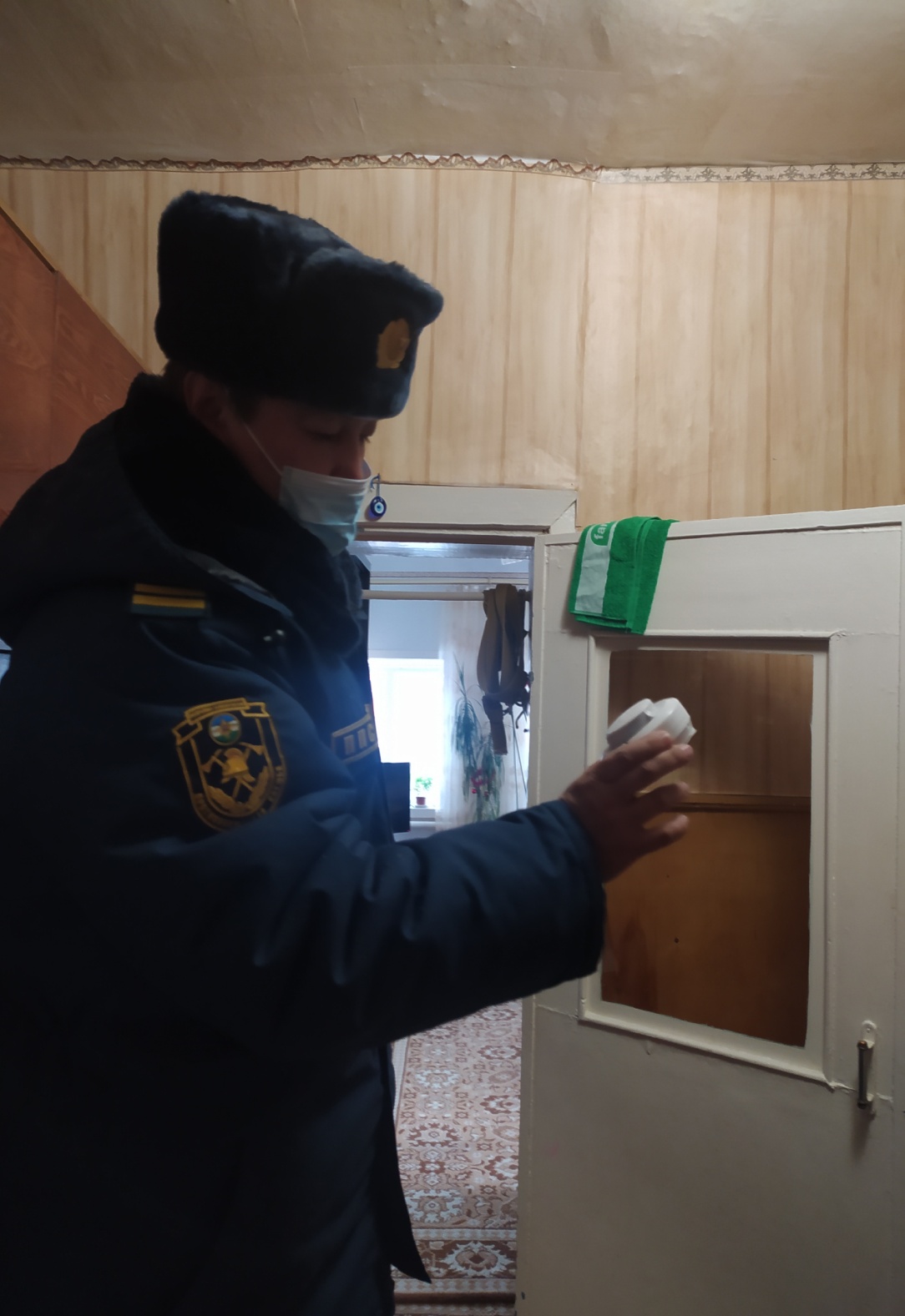 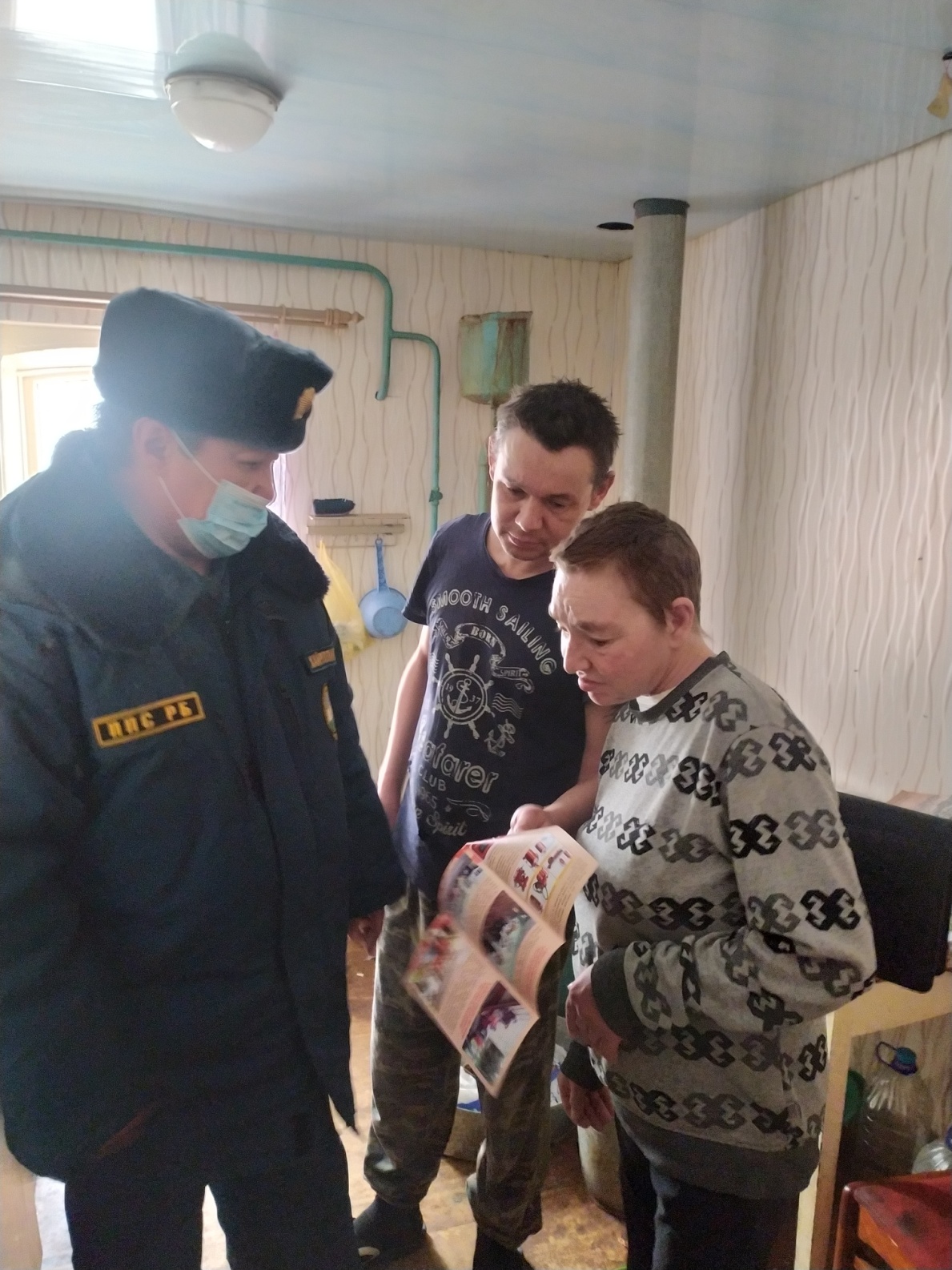 